                                                                                                                                               «Затверджую»                                                                                                                               Начальник управління культури                                                                                                                           ________________________/СТРІЛЕЦЬ Н.М./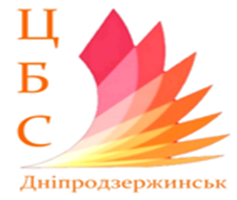 ПРОГРАМА ДІЯЛЬНОСТІДНІПРОДЗЕРЖИНСЬКОЇ  ЦБС  НА  2014 рікм. Дніпродзержинськ,2014І. КОНЦЕПТУАЛЬНІ НАПРЯМКИ РОЗВИТКУ ЦБС НА 2014 РІК           Місія:         	Забезпечити збереження і поширення суспільних знань, історії та культури, надання                                     мешканцям  Дніпродзержинська безкоштовного і вільного доступ до інформації.          Завдання:формування і збереження бібліотечних фондів;забезпеченяі вичерпного  обліку і всебічного розкриття фондів та надання широкого доступу до документних ресурсів;здійснення оперативного і комфортного обслуговування користувачів;активізація інформаційної діяльності з використанням нових бібліотечних технологій і з врахуванням постійного і швидкого зростання обсягів світових інформаційних ресурсів, а також нових тенденцій в глобальній інформаційній мережі;здійсненні просвітницької діяльності шляхом популяризації досягнень вітчизняної та світової науки і культури.НАПРЯМКИ РОЗВИТКУ ДІЯЛЬНОСТІ В 2014 р.2014 рік визначений :На міжнародному рівні:Друге Міжнародне десятиріччя корінних народів світу -2005 - 2014 рр..Десятиріччя освіти в інтересах сталого розвитку ООН   2005 - 2014 рр..Міжнародне десятиріччя дій «Вода для життя» 2005 - 2015 рр.Десятиріччя біологічного різноманіття - 2011 - 2020 рр..Десятиріччя реабілітації і стійкого розвитку постраждалих регіонів (третє десятиліття після Чорнобиля) - 2006-2016 рр..Десятиріччя дій по забезпеченню безпеки дорожнього руху - 2011 - 2020 рр..Рік  туризму в СНДНа державному рівніРік Тараса Шевченка в Україні;70-річчя визволення України від фашистських загарбниківНа регіональному рівні125 років ДМКД120 років Собору св. Миколая80 років ЦМБ ім. Т.Г.Шевченка75 років з дня присвоєння центральної міській бібліотеці ім’я Т.Г.Шевченка40 років бібліотеки – філіалу №330 років бібліотеки – філіалу №5ІI. РОЗВИТОК БІБЛІОТЕЧНОГО ПЕРСОНАЛУ УПРАВЛІННЯ ЦБСIII. ОРГАНІЗАЦІЙНО - МЕТОДИЧНА РОБОТАІV. ІНФОРМАЦІЙНО-МАРКЕТИНГОВА ДІЯЛЬНІСТЬІV. ІНФОРМАЦІЙНО-МАРКЕТИНГОВА ДІЯЛЬНІСТЬV. ІНФОРМАЦІЙНО-БІБЛІОТЕЧНІ РЕСУРСИVI. ІНФОРМАЦІЙНО-БІБЛІОГРАФІЧНЕ ЗАБЕЗПЕЧЕННЯ КОРИСТУВАЧІВ.БІБЛІОТЕКА ЯК ІНФОРМАЦІЙНИЙ ЦЕНТРVII.Соціокультурна та популяризаторська діяльністьVІІІ. РЕКЛАМНО-ІМІДЖЕВА ДІЯЛЬНІСТЬ БІБЛІОТЕКИIX. ЦІЛЬОВІ БІБЛІОТЕЧНІ ПРОГРАМИ, ПРОЕКТИКЛУБИ ЗА ІНТЕРЕСАМИ. ЛЕКТОРІЇ. ШКОЛИ. КУРСИ МАТЕРІАЛЬНО – ТЕХНІЧНЕ ЗАБЕЗПЕЧЕННЯ ЦБС(ОРГАНІЗАЦІЙНІ ПИТАННЯ)ФІНАНСОВЕ УТРИМАННЯ ЦБСКІЛЬКІСНІ ПОКАЗНИКИ РОБОТИ ЦБСЗміст роботиФорми і напрямкиОбсягТермін виконанняВиконавціКоординація і кооперування діяльності бібліотек ЦБСПідвищення рівня професійної компетентності співробітниківФормування інтелектуальної культури фахівців ЦБСФормування бібліотечних традицій в ЦБСКонкурсиСоціальний розвиток колективуЗагальні наради колективу Виробничі наради із структурними підрозділамиЗасідання Ради при директоровіОбласні курси  з підвищення кваліфікації:семінаритренінгиЗаходи з підвищення кваліфікації за планом роботи методичного відділусемінаритренінги«Вітаємо»« Краща бібліотека -2014»Ювілей головної книгозбірні ДніпродзержинськаВсеукраїнський день бібліотекКорпоративні вечіркиПрограма подорожей«БібліоLook » : конкурс дизайн- проектівЗабезпечення працівників путівкамиЩорічне обстеження і диспансеризаціяПрийняття колективного договору21225223I, III кв.   1 раз на          місяцьI –II кв.Герасюта,ШушураГерасютаГерасютаШушура,ДоронінаШушураШушураШушура,ДоронінаШушура,ДоронінаЗміст роботиФорми і напрямкиТермін виконанняВиконавці 1. Аналітична діяльністьАналіз стану бібліотечного обслуговування населення структурними підрозділами ЦБСІнформаційно – аналітичний огляд« Публічні бібліотеки міста в цифрах.   Рік 2013»Експертно-діагностичний аналіз діяльності: ЦМБ ім. Шевченка, юнацький відділБібліотека - філіал №6ВиїздиМетодична і практична допомога бібліотечним установам з питань організації роботи та різних напрямків популяризації літературиПідготовка матеріалів про діяльність бібліотек містасіченьлютийчервеньжовтень18протягом рокупротягом рокуметодичний відділметодичний відділметодичний відділметодичний відділметодичний відділметодичний відділ2. Безперервна освіта бібліотечного персоналу Участь у роботі обласних семінарів, практикумів: «Публічна бібліотека – простір змін: професійне бачення і складові успішної роботи: обласна квітнева школа «Інформаційно-бібліотечні ресурси: проблеми формування, використання, доступу»: семінар-тренінг«Основні напрямки планування роботи бібліотек на 2015 рік»: обласна нарада директорів ЦБС«Правова освіта молоді в бібліотеках Дніпропетровщини: завдання та напрямки»: міжобласний семінар «Сучасні бібліотеки та юнацтво:пошуки ідеальної моделі взаємодії»: вебінар«Патріотичне виховання як складова духовного розвитку особистості»: семінар«Бібліотеки для дітей – працюємо у форматі сучасності»: семінар«Бібліотека для дітей – територія ідей»: засідання обласного клубу ділового спілкування працівників дитячих бібліотекМіські семінари, тренінги:«Сучасні тенденції і особливості розвитку СБА публічних бібліотек»: семінар-діалог«Бібліотечне обслуговування: стратегія орієнтації на клієнта»: тренінг «Зв'язки з засобами масової інформації та основи PR для публічних бібліотек»:тренінг- практикум«Інновації по колу: створюємо цифрові історії»: тренінг- апробаціяПрофесійні зустрічі:«Виставка – реклама бібліотеки:      мистецтво творення»: майстер - клас «Бібліотека – територія творчості» : лабораторія творчих ідей«Робота бібліотеки в дні шкільних      канікул»: круглий стіл«Дні методиста» (7)з них :виїзний методичний день -1  Навігація в Інтернет:«Соціальні медіа для бібліотекарів»«Методист інформує – читайте»: інструкції, інформації, методичні  листівки по електронній почті «Цікавий досвід в мережі Інтернет»»        Професійні конкурси:«Огляд – конкурс на кращу книжкову виставку, присвячену творчості Т.Г.Шевченка»Участь у обласному конкурсі «Найкреативніший керівник року»квітеньжовтеньлистопадтравеньжовтеньквітеньжовтеньтравеньберезеньберезеньквітеньлютийчервеньжовтеньтравеньпротягомрокупротягомрокусічень - квітеньпротягом рокуметодистпрацівники відділу КіО,бібліографидиректорзав. юнацьким         відділом     бібліотекарі, що обслуговують юнацтвобібліотекарі, що обслуговують дітейзаступник директоразаступник директораметодичний відділзав. відділом КіОметодичний відділметодичний відділ,заступник директораметодичний відділметодичний відділметодичний відділметодичний відділметодичний відділметодичний відділметодичний відділметодичний відділ3. Популяризація і впровадження інноваційУзагальнення бібліотечного досвідуІнформаційний куточок:«Методика, пошук, досвід»Бібліотечний сайт«Колегам»Інформаційні листівки«Бібліотечна родзинка»Скайп - консультації«Порадимо. Допоможемо. Навчимо»«День керівника бібліотек» (4)«Години взаємовідвідувань»:бібліотека –філіал №4бібліотека –філіал №6бібліотека –філіал №7Серія:«Дніпродзержинська ЦБС: адреса інновацій» Вип.4 «В центрі уваги – літні люди»«Магія шевченкового слова»: досвід роботи Центральної міської бібліотеки      ім. Т.Г.ШевченкаI-IV кв.I-IV квII, IV кв.I-IV квI-IV квчервеньвересеньквітеньIII кв.IV кв.методичний відділметодичний відділметодичний відділметодичний відділметодичний відділметодичний відділметодичний відділметодичний відділ. Видавнича діяльність (розробка методичних рекомендацій, програм, сценаріїв масових заходів)«Календар знаменних та пам'ятних дат»                        Підготовка та видання рекомендаційної, інформаційної, рекламної продукції  (4) «Ми всі талановиті, ми прагнемо творити»:           кращі сценарії бібліотек. Методичні поради до знаменних подій«Живий для правнуків – безсмертний для нас»: методичні рекомендаціїІнструктивно - методичні листи  (2)Серія «Професійна абетка»:«Різноманітна та многолика реклама»: методичні порадиIV кв.   І - IV кв.IV кв.I кв.II, III кв.III кв.методичний відділметодичний відділметодичний відділметодичний відділметодичний відділ 5. Організація і проведення соціологічних дослідженьСоціологічна розвідка«Бібліотечний сервіс в міських публічних бібліотеках» (вивчення використання і попит)Анкетування«Рівень володіння комп’ютером:  бібліотекар як користувач»III кв.I кв.методичний відділметодичний відділ№п\пЗміст роботи Форми і напрямки ОбсягТермінвиконанняВиконавці1.Вивчення соціально – економічного оточення бібліотекиДоповнення даних картотеки соціально – економічного профілю районуІ – ІY кв.ЦМБф № 2 - 92.Вивчення користувачівАналіз читацьких формулярів «Хто Ви, наш читач?»Анкетування серед читачів старшого віку  «Улюблена книга мого життя»Аналіз читацьких формулярівАналіз читацьких формулярів дітей з метою виявлення учасників  для участі у Всеукраїнському конкурсі «Найкращий читач України року»Аналіз читацьких формулярівдорослихдітейАналіз статистичних даних «Хто читає в бібліотеці?»     1003030503030      ІY кв.ІІІ кв.І кв.ІYкв.ІІІ кв.ІІ кв.ІY кв.аб, ч/з ЦМБф № 2ф №4ф № 5ф № 6ф№ 6ф №83.Визначення інформаційних потреб пріоритетних категорій користувачівОпитування «Як бібліотека  допомагає Вам і вашій родині»Бліц – опитування «Без книг не мислю я життя»Аналіз статистичних даних «Хто читає в нашій бібліотеці?»Експрес – опитування  «Найкращий автор – 2014»Кошик запитів: «Які книги ви б хотіли бачити в бібліотеці?»Міні  - опитування «Книга – хіт»Міні  - опитування «Якої книги тобі бракує?»Опитування «Бібліотека і Інтернет»10030505050505050    ІІІ кв.І кв.ІІ кв.І – ІY кв.І – ІY кв.ІY кв.ІІ кв.ІY кваб, ч/зЦМБф №2ф № 3    ф № 7ф № 7ф № 8ф №9ф №94.Вивчення якості обслуговування користувачівВсеукраїнське дослідження «Яку книгу шукає в Інтернеті молодий користувач? Як дізнатись про це бібліотекарю?»Опитування «80 років разом з бібліотекою. Якою ви її бачити у майбутньому?»Опитування «Які послуги ви б хотіли, щоб вам надавала бібліотека?»Експрес – опитування «Бібліотека очима користувача»1001007050І – ІІІ кв.ІІ кв.ІІ кв.І кв.юн. відділЦМБЦМБюн. відділЦМБЦДБ№п\пЗміст роботи Форми і напрямки ОбсягТермінвиконанняВиконавці1.Вивчення соціально – економічного оточення бібліотекиДоповнення даних картотеки соціально – економічного профілю районуІ – ІY кв.ЦМБф № 2 - 92.Вивчення користувачівАналіз читацьких формулярів «Хто Ви, наш читач?»Анкетування серед читачів старшого віку  «Улюблена книга мого життя»Аналіз читацьких формулярівАналіз читацьких формулярів дітей з метою виявлення учасників  для участі у Всеукраїнському конкурсі «Найкращий читач України року»Аналіз читацьких формулярівдорослихдітейАналіз статистичних даних «Хто читає в бібліотеці?»     1003030503030      ІY кв.ІІІ кв.І кв.ІYкв.ІІІ кв.ІІ кв.ІY кв.аб, ч/з ЦМБф № 2ф №4ф № 5ф № 6ф№ 6ф №83.Визначення інформаційних потреб пріоритетних категорій користувачівОпитування «Як бібліотека  допомагає Вам і вашій родині»Бліц – опитування «Без книг не мислю я життя»Аналіз статистичних даних «Хто читає в нашій бібліотеці?»Експрес – опитування  «Найкращий автор – 2014»Кошик запитів: «Які книги ви б хотіли бачити в бібліотеці?»Міні  - опитування «Книга – хіт»Міні  - опитування «Якої книги тобі бракує?»Опитування «Бібліотека і Інтернет»10030505050505050    ІІІ кв.І кв.ІІ кв.І – ІY кв.І – ІY кв.ІY кв.ІІ кв.ІY кваб, ч/зЦМБф №2ф № 3    ф № 7ф № 7ф № 8ф №9ф №94.Вивчення якості обслуговування користувачівВсеукраїнське дослідження «Яку книгу шукає в Інтернеті молодий користувач? Як дізнатись про це бібліотекарю?»Опитування «80 років разом з бібліотекою. Якою ви її бачити у майбутньому?»Опитування «Які послуги ви б хотіли, щоб вам надавала бібліотека?»Експрес – опитування «Бібліотека очима користувача»1001007050І – ІІІ кв.ІІ кв.ІІ кв.І кв.юн. відділЦМБЦМБюн. відділЦМБЦДБЗміст роботиФорми і напрямкиОбсягТермін виконанняВиконавціВиконавці1. Бібліотечні фонди:комплектування фонду:придбати літ-ри (всього)в т.ч. (примірників) длядорослихдітей1200 1000200 I-IV кв.I-IV кв.I-IV кв.ЦМБ, ЦДБ,ф. №2-9 -  // --  // -ЦМБ, ЦДБ,ф. №2-9 -  // --  // -2. Передплата періодичних видань:кількість назв (всього)журналів Українигазет Українимісцевих, обласних644024 8        I-IV кв.-  // -ЦМБ, ЦДБ,ф. №2-9 - // -ЦМБ, ЦДБ,ф. №2-9 - // -3. Організація акцій«Читачі дарують книги бібліотеці»«Подаруй бібліотеці книгу»«Подаруй бібліотеці підручник»«Подаруй бібліотеці книгу з сімейної бібліотеки»«Стара книга дає життя новій        4I-IV кв.I-IV кв.I-IV кв.I-IV кв. ЦДБф.3,5,6,7,8,9юнацький відділ- // -ф.7. 63 ЦДБф.3,5,6,7,8,9юнацький відділ- // -ф.7. 634. Списання як інструмент розвитку фонду:списати всього (примірників)в т.ч. для дорослихдітей15000140001000I-IV кв.I-IV кв.II-III кв.ЦМБ, ЦДБ,ф. № 2-9  - // -ЦДБ, ф. №5,85. Організація та використання бібліотечних фондів.Розкриття бібліотечних фондів у відкритому доступі з метою ініціювання запитів користувачів.Використання жанрової розстановки фонду з метою представлення найбільш запитуваної літератури.Тематичні полиці:«Галерея портретів»«Ювілейна мозаїка» «Славетні дати України»«Новинки книжкового всесвіту»Нині їм по 45»(книги-ювіляри)«Ліра Олени Ган» (до200 річчя з дня народження)«Літературна аптека»«Партизанська моя Україна:хроніка подій»(до Дня партизанської слави) «Історія України в романах        Павла Загребельного»      (До 90р.від д.н.)«Баталії на шахівниці»«Без права забуття» (голодомор)«Поэзия, ты всходишь на любви» (90 років від дня народження Новакшенова М.С.)Книжкові виставки:«Український да Вінчі» (120 річчя від дня народження О.Довженка)«Шевченкові твори сяють як зорі»«Подарунки від письменників» (До Міжнародного дня дитячої книги)«Козацтво України - слава України» (до Дня українського козацтва)«Улюблені книжки бабусь і мам»«Яка вона любов по українські?» (до Дня Святого Валентина)«Великий маг України» (до205 річчя від дня народження М.Гоголя)««Hand made» - мистецтво для кожного»«Сімейні саги»(до всесвітнього Дня родини )«Вічні теми добра і зла» (150 років з дня народження Коцюбинського)«Таємниця під обкладинкою книги» «Війна далека, але пам’ять близька»(70 років визволення України)Відкриваємо фонди читального залу: виставка у вікніУкраїна крізь вікиБезцінний скарб (до Дня рідної мови)Світ навколо тебе (до Дня довкілля)Схиляємо голову низько, щоб пам’ять загиблим віддатьДніпродзержинськ – місто металургів (до Дня металурга)Літературний ДніпродзержинськДе козак, там і слава (до Дня українського козацтва)О, мово моя, душа голосна України (до Дня української писемності та мови)I-IV кв.I-IV кв.I-IV кв.I-IV кв.I-IV кв.I кв.II кв.III кв.III кв.III кв.IV кв.IV кв.Iкв.IIкв.III кв.IV кв.I кв.II кв.II кв.IIкв.III кв.III кв.III кв.IV кв.СіченьЛютийКвітеньТравеньЛипеньСерпеньЖовтеньЛистопадф.№3ф.№3ф.№6ф.№7ф.№9ф.№7ф.№5ф.№5ф.№8ф.№8ф.№2ф.№7ф.№4ф.№5ф.№5ф.№5ф.№6ф.№7абонементф.№9ф.№7ф.№7ф.№7ЦДБ6. Інформування користувачів про нові надходження до бібліотеки    Книжкові виставки та      тематичні полиці:«Літературний млин»«Актуальні літературні новинки»II кв.I-IV кв.ф. №4юнацький відділ7. Вивчення фондів. Аналіз інформаційних довідок, причин та відмов;Вивчення фонду літератури для молодшого шкільного віку з метою складання списків літнього читанняпротягом рокуII кв.ЦДБ, ЦМБ,юн. відділЦДБ8. Виявлення лакун у фонді окремих видань на допомогу освітнім програмам, популярним виданьЗамовлення по картотеці докомплектуванняВивчення нових шкільних програм з літератури з метою виявлення нововведених творів та їх наявності у фондах бібліотекипротягом рокуквітень - травеньЦМБ, ЦДБ,ф. №2-9ЦДБ9. Вивчення стану та використання розділів фондуРозділ 81 МовознавствоII - IІІ кв.ЦМБ, ЦДБ,ф.2 - 910. Перегляд галузевих розділів фонду з метою виявлення мало запитуваної літератури Розділ     32Вивчення фонду л-ри для молодшого- шкільного вікуІV кв.III кв.юн. відділЦДБ11. Соціальний фактор захисту бібліотечних фондів: забезпечити збереження книжкового фонду в процесі його використання, як матеріальної та духовної цінності.Санітарно – гігієнічні заходи .Плановий переоблік бібліотечного фондуІндивідуальна робота з читачами: телефонні нагадування, поштові листівки, відвідування боржників, SMS-повідомл.Щомісячно проводити санітарні дні.Стабілізація і реставрація,обезпилювання фондів.Відновлення пошкоджених документів, ксерокопіювання втрачених і пошкоджених сторінок.ІІ – ІІІ кв.I-IV кв.I-IV кв.I-IV кв.I-IV кв.ф. №2,читальний залЦМБ, ЦДБ,ф. №2-9ЦМБ, ЦДБ,ф. №2-9ЦМБ, ЦДБ,ф. №2-9ЦМБ, ЦДБ,ф. №2-912. Система каталогів і картотек♦   Поповнення і редагування      Алфавітного каталогу♦   Поповнення і редагування      Систематичного каталогу♦   Редагування та поповнення        картотек♦   Відкриття нових рубрик:    -  «120 років від дня народження О.П.Довженка    -  «150 років від дня народження М. Коцюбинського»    -«200 років з дня народження Т,Г.Шевченко» ♦   Вилучення карток на списану літературу♦   Заміна каталожних роздільників в АК, СК, СКС♦   Робота з топографічним каталогом:- вилучення карток120012005001500090011000I – IV кв.I – IV кв.I – IV кв.I – IV кв.ЦМБ, ЦДБ,ф. №2-9ЦМБ, ЦДБ,ф. №2-9ЦМБ, ЦДБ,ф. №2-9ф.№4ф.№4ЦМБ, ЦДБ,ф. №2-9ЦМБ, ЦДБ,ф. №2-ЦМБ, ЦДБ,ф. №2-9№Зміст роботиФорми і напрямкиОбсягТермін виконанняВиконавці1.Шевченкіана в бібліотеці: до 200-річчя з дня народження КобзаряВітринний плакат:«Читаємо Тараса Шевченка»Веб-бібліографічний список:«Тарас Шевченко у віртуальному просторі»Рекомендаційний покажчик:Творчість Тараса Шевченка»Віртуальна подорож:«По Шевченківським містам»Віртуальний огляд літератури:«Шевченко – художник»11142ІІ кв.І кв.І кв.I-ІV кв.І кв.ЦМБ, відділ електронно-б/ф інф-ції//  -  //ф. №5ф.№7ф. №52.Бібліотека посередник між місцевою владою та громадськістюВідображення документів про діяльність органів місцевого самоврядуванняНа сайті бібліотеки:Управління у справах сім’ї та молодіУправління культури та туризмуУправління соціального захисту населенняУправління у справах внутрішньої політикиСистематичний краєзнавчий каталог. Рубрика«Управління нашим містом»Тематична папка:«Суспільно-політичне життя нашого міста»Висвітлення та оновлення інформації на сайті бібліотеки у рубриці:«Центр офіційної інформації для населення»Матеріали сайту міської ради  dndz.gov.ua.Відображення суспільного життя міста в обласному краєзнавчому каталозі «Дніпропетровщина»Пункт громадського доступу до офіційної інформації громадянами   Абоненти групової інформації:Історико-пошукова організація «Пошук Дніпро»Управління культуриУправління соціального захистуУправління охорони здоров’яГромадська приймальня для незахищених верств населенняАбоненти індивідуальної інформації:Коваленко Л.М. «Видатні події в Україні та місті»Зозуля С.П. «Нове в педагогіці. Досвід вчителів новаторів»412126644щомісяцяI-ІV кв.I-ІV кв.I-ІV кв.I-ІV кв.I-ІV кв.I-ІV кв.ЦМБ, відділ електронно-б/ф інф-ціїЦМБ, відділ електронно-б/ф інф-ції//   --   //ЦМБ, відділ електронно-б/ф інф-ції//   --   //ЦМБ, відділ електронно-б/ф інф-ціїЦМБ, відділ електронно-б/ф інф-ції2.Бібліотека і правова інформаціяЗабезпечення прозорості рішень державних та місцевих органів владиІнформаційна підтримка органів владиІнформування та просвітницька робота серед населенняЗбирання, зберігання та надання у користування документів з питань діяльності місцевих органів;Формування фондів: Офіційних видань районних адміністрацій та органів місцевого самоврядування;Опублікованих документів (статистична інформація про стан економіки, екології, здоров’я, демографії, освіти, культури та ін. напрямків)Надання правової допомоги: взаємодія з Дніпродзержинським управлінням юстиціїРобота «Громадської приймальні» (безкоштовна допомога кваліфікованого юриста для незахищених верств населення).Систематичне поповнення новими матеріалами рубрик у СКС«Законодавство України»«Ваш адвокат»«Державні пільги різним верствам населення»704020I-ІV кв.Перший четвер,друга п’ятниця місяцяI-ІV кв.ЦМБ, відділ електронно-б/ф інф-ціїЦМБ, відділ електронно-б/ф інф-ції,ф №9ЦМБ, відділ електронно-б/ф інф-ції3.Соціально-побутова інформаціяСистематичне поповнення теки«Інформація для кожного дня» адресно-довідковою інформацією по містуВідображення нових матеріалів за даною темою у СКС. Прес добірки та тематичні папки: «Соціальний захист. Благонадійність» «На захист прав споживачів»«Нове у системі податків»«Як оформити субсидії»11111I-ІV кв.I-ІV кв.I-ІV кв.ЦМБ, відділ електронно-б/ф інф-ціїЦМБ, відділ електронно-б/ф інф-ціїф №24.Бібліотека на допомогу самоосвітнім та освітнім програмам. Видавнича діяльністьЮвіляри року:Інформаційний буклет «Сім імен Дніпродзержинська»: 115 років від дня народження О.А. Плевако (15.11.1899)90-річчя з дня народження М.С. Новокшенова (15.11.1924)70-річчя з дня народження В.М. Саранчука (22.05.1944)60-річчя з дня народження С.І. Бойка (19.07.1954)50-річчя з дня народження В.М. Собчука (4.08.1964)60 років від дня народження художника С.П. Лаушкіна (4.12.1954200-річчя з дня народження О.Ган (1814р.)Робота з тематичними електронними файлами та папками актуальної інформаціїРубрика на сайті бібліотеки:«Цікава інформація для освітян»Тематичні папки:«Випускнику 2014»«Шляхи, які ми обираємо«200 років з дня народження Т.Г. Шевченка» «Пам’ятники нашого міста»Бібліографічний покажчик: «На допомогу навчанню»«Золоте слово української поезії»«Український да Вінчі: до 120-річчя від дня народження О.Довженка»Виставки-перегляди:«Обери якісне навчання»«Освіта – інвестиції в майбутнє»11111111111111111IV кв.ІV кв.ІІ кв.III кв.IІІ кв.IV кв.І кв. I-ІV кв.I-ІV кв.I-ІV кв.ІІ кв.І кв.ЦМБ, відділ електронно-б/ф інф-ціїЦМБ, відділ електронно-б/ф інф-ціїЦМБ, юн.відділб-ка-філія №2б-ка-філія №3б-ка-філія №8б-ка-філія №6б-ка-філія №9б-ка-філія №4б-ка-філія №95.Бібліотечне краєзнавствоОбласний електронний краєзнавчий каталог «Дніпропетровщина»Поповнення матеріалами з місцевих газет «Ведомости», «Знамя Дзержинки»Бібліотека як інформаційний центр	Конкурс:«Бібліотечний буктрейлер»Інформаційно-краєзнавча служба:«На екскурсію разом з бібліотекою»Створення електронної бази даних:«Краєзнавчий блог ЦМБ ім.. Т.Г. Шевченка»Інтерактивний покажчик (за допомогою сервісу Calameo):«Пам’ятники Дніпродзержинська»Картотека краєзнавчих довідок:«Цікаві таємниці в краєзнавчій скарбниці»Бібліотечно-бібліографічне супроводження засідань краєзнавчого товариства «Кам’янське-Дніпродзержинськ»Бібліографічні огляди періодичних матеріалів за темами засідань товаристваХроніки краєзнавцяДні краєзнавства:«Письменники ювіляри нашого міста»Інформаційний буклет:«Про тварин з любов’ю: до 115-річчя від д.н. О. Плевако» 500611121I-ІV кв.І -IV кв.І -IV кв.І – ІV кв.IІІ кв.I-ІV кв.I-ІV кв.I,ІV кв.ІІ кв.ІІ кв.ЦМБ, відділ електронно-б/ф інф-ціїЦМБ, б-ки-філіалиЦМБЦМБ, відділ електронно-б/ф інф-ціїЦМБ, відділ електронно-б/ф інф-ціїб-ка-філія №7ЦМБ, відділ електронно-б/ф інф-ціїф. №6ф. №46.Інформаційна діяльність, виховання комп’ютерної грамотностіКурси комп’ютерної грамотності«Дружній Інтернет для літніх»Курси англійської мови:«Англійська мова 123 в бібліотеці»Інтернет спілкування у соц. мережах«Третій простір»Створення повнотекстової бази даних рубрики «Інформаційні ресурси» на сайті бібліотеки:Нові надходження до бібліотекиКартотека періодичних виданьОновлення стенду «Бібліотека інформує»Робота за проектом «Організація та впровадження бібліотечних послуг з використанням безкоштовного доступу до Інтернет»:Тренінги:«Створюємо електронну скриньку»«Сторінка сімейного лікаря на Facebook»Бібліотечна школа продовжного дня:«Виконуємо домашнє завдання»Онлайн-поради:«Допоможемо виконати дом.завдання»Заохочувальні ігри:Історія. Географія. Краєзнавство»Мобільні бібліотечні послуги:«Пересувний інформаційний центр»Віртуальні виставки, огляди:«Спрямований у майбутнє: до 150-річчя від д.н. М.Коцюбинського»Акція:«Заходь в Інтернет»«Віртуальний світ дітям»Бібліотечний блог:«Книга +»Створення мультимедійних презентаційІнформаційні годиниБібліотечні урокиБібліографічні довідкиДовідки за допомогою ІнтернетІндивідуальні консультації:«Чим можемо –допоможемо!»7650161211110244795015550I-ІV кв.	I-ІV кв.I-ІV кв.I-ІV кв.I-ІV кв.IІІ кв.І кв.ІІ кв.I-ІV кв.I-ІV кв.I-ІV кв.I-ІV кв.I-ІV кв.//  -  //I-ІV кв.ЦМБ, Інтернет-центр, ф.№3ЦМБ, ЦДБ,ф. №7, ф.№5б-ка-філія №5ЦМБ, ЦДБб-ки-філії №2-9ЦДБЦМБ, ЦДБ, б-ки-філії  №2-9ЦДБб-ка-філія №3б-ка-філія №5 ЦМБ, юн.відділЦМБ, ЦДБ, ф.№7ф.№7ф. №7ЦДБЦМБ, ,ф.№3,5,8ЦМБ, ЦДБ, б-ки-філії  №2-9ЦМБ, ЦДБ, ф.№3,5,7,9б-ка-філія №5№п\пТематикаФормиКатегоріякористувачівТермінвиконанняВиконавці1.2014 рік -  «Міжнародний ріксім’ї»Зустрічі  у бібліотеці«Дорослі і діти: мандрівка назустріч»Батьківській клуб майбутніх мам «Матрьошка» Родинний клуб «Джерело» «Школа відповідального батьківства»«Я+ тато» Розважальна подорож«Країна дитинства – країна добра»День сім’ї «В душі бринить струна єдина – родина, книга і дитина»діти, доросліматусідіти, батькидіти, батькидіти, батькидіти, батькина протязі рокуна протязі рокуІІ кв.ІY кв.ІІ кв.ІІ кв.ЦДБюн. відділф № 5ф № 5ф № 8ф № 92.2014 рік - Рік Тараса Шевченко в УкраїніУчасть в обласному Шевченківському літературному фестивалі«От де, люди,наша слава, слава України!»Обласний конкурс  бук трейлерів«Шевченко в кадрі»Поетичний марафон«Звучать Шевченкові слова»Музична вітальня«Знать от Бога і голос той, і ті слова»Літературно – мистецька вітальня «Жінки в житті та творчості Шевченка»Віртуальні екскурсії:«Пам’ятники Шевченкові в Україні»;«Пам’ятники Шевченкові в різних країнах»Віртуальна виставка«Хвилини з Кобзарем»Літературний портрет «Геній слова і пензля»Поетичний батл «Шевченко – the best»Година спілкування «Думи мої, думи : незнайомий Шевченко»Вікторина«Тебе не забудемо, Тарасе!»Літературна година «Кобзарем його ми звемо»Слайд – презентація«Шевченко – художник»Літературне свято«Візьміть у руки книгу Кобзаря» Літературно – мистецька година«Нас єднає шевченкове слово»Свято«Кобзар» дитячими вустами»Літературний вечір«На вічному шляху до Тараса ШевченкаІсторична  подорож «Пам’ятники Великому Кобзарю»Літературно – історична година «І мене в сім’ї великій …»Зустрічі в міні – галереї «Шевченко – художник»Віртуальна подорож« Шевченківськими місцями»Літературно – музичне дійство«Ми тебе не забули, Тарасе!»Літературно – поетична година «І лине над землею Шевченкове святе слово»Віртуальна екскурсія«Тарас Шевченко – України син»Огляд літератури «Шевченкіана в народній творчості»•Літературно-художній вернісаж«Шевченкова палітра»Ювілейний відео проект«Шевченкіана дніпродзержинської родини»Книжково-ілюстративна виставки«Людей і господа любить:любов як ментальна і поетична константа в творчості Т.Г.Шевченка»«Тарас Шевченко – пророк  і геній України»Поетичний марафон «Звучать Шевченкові слова»Мультимедійна презентація«Грані таланту великого Кобзаря» (Шевченко – художник)Фольк-вечірка «Грай, моя бандуро»Подорож залами Державного музею Т. Г. Шевченка «Скарби Шевченкового дому»всі категоріївсі категоріїмолодьдіти,СШ № 5молодь,колегіум № 16діти,колегіум №16діти,колегіум №16дітимолодь, НВК№ 7молодьмолодь,СШ №20молодь,СШ №42діти,СШ № 3молодь,СШ № 36діти,СШ № 3молодь, металургійний коледждіти,СШ № 13діти,ДДПСдіти,НВК № 7молодьдіти,СШ № 29Дітидіти, СШ № 20діти, ліцей № 15молодь,ліцей НІТ № 2всі категоріїмолодьВсі категоріїМолодьМолодьМолодьМолодьВсі категоріїмолодьІ кв.І кв.І кв.І кв.І кв.ІІ кв.ІІІ кв.І кв.І кв.І кв.І кв.І кв.І кв.ІІ кв.І кв.І кв.І кв.І кв.І кв.І кв.І кв.ІІ кв.ІІ кв.І кв.І кв.І кв.березеньНа протязі рокуІ кв.І квІ квІ квІ кВІ квЦМБ, ЦДБ,ф №2 - 9ЦМБ, ЦДБ,ф №2 - 9ЦМБ,ч/зЦДБЦДБЦДБЦДБЦДБюн. відділЦМБ,ф № 2 - 9ф № 2ф № 2ф № 3ф № 3ф № 3ф № 4ф № 4ф № 5ф № 6ф № 7ф № 7ф № 7ф № 8ф № 9ф № 9ф № 9аб,ЦМБЦБСаб,ЦМБчз,ЦМБчз,ЦМБчз,ЦМБчз,ЦМБчз,ЦМБ3.2014 рік – Рік учасників бойових дій на території інших держав.25 – річниця виведення радянських військ з АфганістануВечір пам’яті«Афганістан болить в моїй душі»Засідання родинного клубу«Джерело» «Закаляй  свою душу и серце»: Фото – виставка «Стара фотографія розповідає…»Урок мужності«Вітчизни рідної сини»Ветерани Афганістанудіти, батькидіти,СШ №9діти,НВК № 7І кв.І кв.І кв.І кв.юн. відділф № 5ф № 3ф № 64.70 років  визволення України від німецьке – фашистських загарбниківГодина мужності«Хроніка визволення Дніпропетровщини»Літературно – музична композиція   «Пройдуть роки. Десятки років… Цього ніколи не забудь…»Музично - поетична композиція    «Подвиг і пам’ять»Патріотична година «Війни священні сторінки»Літературно – мистецька година  «Війна і музи»Година слави«Героїчний  подвиг Дніпропетровщини в роки Великої Вітчизняної війни»Година пам’яті «Ти прийшла Перемога слідами війни»Героїчні портрети «Імена героїв в назвах вулиць нашого міста»Літературно – музична композиція  «Перемога на всіх одна»Година пам’яті «Діти - герої»Година пам’яті «Дорога подвигу лежить у вічність»Година воєнної історії«Є таке слово «Вистояти!»Урок – пам’ять  «Пам’ятаємо заради майбутнього»Екскурсія до пам’ятника «Т – 34»   «Дніпро – ріка героїв»діти,колегіум №16діти,колегіум №16молодь,СШ №20молодь,ветерани молодь, металургійний коледждіти, ДДПСдіти, ДДПСдіти,НВК № 7діти,НВК № 7діти, гімназія № 39діти,СШ № 30діти, СШ № 20діти, СШ № 20молодьІY кв.ІY кв.ІY кв.ІІ кв.ІY кв.І кв.ІІ кв.ІY кв.ІІ кв.ІІ кв.ІY кв.ІІ кв.ІY кв.ІY кв.ЦДБЦДБф № 2ф №3ф №4ф №5ф №5ф №6ф №6ф №7ф №7ф №8ф №8ф №95.Розвиток правової свідомості і правової культури населенняІнформаційна година«Вивчай свої права – не забувай про обов’язки» (Всеукраїнський тиждень права)Консультація«Діти та батьки: права, обов’язки»Історична година«Є право – значить є надія» (До Дня Конституції України)Акції «Виходь в Інтернет»«День громадянина інформаційного суспільства»діти, колегіум № 16клуб «Вибір»молодь СШ № 36Всі категоріїВсі категоріїІY кв.ІY кв.ІІ кв.ІІ кв.ІY кв.ЦДБюн. відділф №3ЦБСЦБС6. Європейське інформування як напрям діяльності і сфера наших інтересів. Перегляд  літератури«Україна – держава європейська»Цикл віртуальних подорожей «Кольорова Європа»Гра – вікторина «Європа на твоїй долоні»Віртуальна подорож«Європейська культурна спадщина»Огляд літератури«Шедеври європейської літератури»Вікторина «Пізнаємо світ через книгу» (До Дня Європи)Європейський день мов «Райдуга мов»Літературний круїз Європою «Що читають європейці?»Інформаційний круїз «Подорож в Країну європейських мов»Віртуальна подорож«Галопом по Європімолодь, студенти ДМУмолодь, студенти ДМУдіти, колегіум № 16молодь,НВК № 23молодь,євроклубидітидітимолодь, металургійний коледждіти, СШ № 30молодьІІ кв.ІІІ кв.ІІ кв.ІІ кв.ІІ кв.ІІ кв.ІІІ кв.ІІ кв.ІІ кв.ІІ кв.ЦМБ,ч/зЦМБ,ч/зЦДБюн. відділюн. відділф №3ф №3ф №4ф №5чз,ЦМБ7.Питання української державності, української культури, забезпечення історичної та духовної спадщини.Перегляд літератури «Єдина держава – спільна історія»Народознавча година «Обереги нашого роду»Діалог – роздум«Ідея української соборності: поступ крізь століття» Усний журнал «Творець першої української Конституції»Тиждень православної книги Історична година«До джерел слов’янської писемності»Круглий стіл«Україна. Молодь. Незалежність»Історична година «Живи, Україно, для щастя і волі»«Подорож у просторі і часі» ( До Дня  Незалежності України )Урок  українознавства «Народні символи України»Історико – літературний екскурс «Соборність України – соборність нашої свідомості»Літературно – історичний екскурс«У зимовий ранок засіяло сонце волі у моєму домі» (До Дня Соборності України)Тиждень православного кіноГодина пам’яті Тоді нас врятував хліб,тепер нас врятує пам’ятьдіти, колегіум № 16молодь,ДМУмолодь,ДМУмолодь, дорослі,НВК «Гармонія»молодьмолодь,СШ № 3молодь,СШ № 36діти,СШ № 3молодь,ДДПСмолодь, ліцей НІТ №2молодь,молодьІІІ кв.І кв.ІІ кв.ІІ кв.ІІ кв.ІІІ кв.І кв.ІІІ кв.І кв.І кв.І кв.ТравеньлистопадЦДБюн. відділюн. відділюн. відділюн. відділюн. відділф № 3ф № 3ф № 3ф № 5ф № 9ю/в ЦМБю/в ЦМБ8.Популяризація української мови, української та світової літературиФольк – вечірка Конкурс знавців мови«Майстер словотвір»  (До дня української писемності і мови)Поетичний  турнір«Квітни мово зірницями слова» (до міжнародного дня рідної мови»Година спілкування«Мова наша – барвінкова»Свято мови «Гімн рідній мові»Пізнавальний час«Аз, буки, веди» (До Дня слов’янської писемності і культури)КВК«Передаймо нащадкам наш скарб – українську мову»Огляд – роздум «Барви рідного слова»Літературний круїз«Кращі твори Аркадія Гайдара»Огляд літератури «Українська мова – твого життя основа»Літературна година «Чарівна краса України» (За творами М. Гоголя, до 205 – річниці з дня народження письменника)Літературний  портрет«Хто ж чарівниця тая мила…» (До 165 – річчя від дня народження Олени Пчілки)Турнір знавців«У ріднім слові – цілий світ»Мовленнєва гра «Коли жартують букви»Літературна  розвага «Родина Мумі – тролів,диваків і мудрагелів» (До 100 – річчя від дня народження Туве Янсона)Літературний вечір«Загадковий та містичний Гоголь»Літературна година«І зачаровує серця пісенна українська мова»Година гумору«І сміявся, і плакав з любові» (До 125 – річчя з дня народження Остапа Вишні)Книжкова виставка-презентація«Великий маг України» до205 річчя від дня народження М.Гоголя« Велике таїнство творення» до 90 річчя Павла Загребельного «Неведомый избранник » до200 річчя від дня народження М.Лермонтова«Наш ріднокрай»пам’ятні дати міставсі категоріїдіти,колегіум № 16молодьдіти,СШ № 20діти,СШ № 3діти,СШ № 3діти,НВК № 7діти,СШ № 20дітидітидіти,СШ № 20діти,СШ № 20діти,СШ № 20діти, СШ № 20молодь,СШ № 40діти,СШ № 40діти,СШ № 40МолодьМолодьМолодьмолодьвсі категоріїІ кв.ІY кв.І кв.ІY кв.І кв.ІІ кв.ІY кв.І кв.І кв.ІY кв.ІІ кв.ІІ кв.ІІ кв.ІY кв.ІІ кв.ІІ кв.ІY кв.листопадІІ кв.серпеньжовтеньЧервень,жовтеньЦМБ,ч/зЦДБюн. відділюн. відділф № 3ф № 3ф № 6ф № 6ф № 6ф № 8ф № 8ф № 8ф № 8ф № 8ф № 9ф № 9ф № 9Аб,ЦМБАб,ЦМБАб,ЦМБАб,ЦМБ9.Всеукраїнський тиждень дитячої та юнацької книгиВідкриття Тижня дитячого читання Свято «Народження книги»Поетичні читання «Подорож у країну Поезії»Інформаційний вернісаж «Дитяча енциклопедія»Музична година «Перша посмішка весни»Коментоване читання «Вікно в природу»«Книжковий хіт – парад»Літературний круїз «Що за чудо ці казки»Огляд літератури«Найкращі книги – дітям»Конкурс «Дитина читає – Україна процвітає»Бібліографічна гра «Лабіринти у книжному морі»Літературна гра «Світлішає на світі, коли читають діти»дітидітидітидітидітидітидітидітидітидітидітиІІ кв.ІІ кв.ІІ кв.ІІ кв.ІІ кв.ІІ кв.ІІ кв.І кв.ІІ кв.ІІ кв.ІІ кв.ЦДБЦДБЦДБЦДБЦДБф № 3ф № 3ф № 6ф № 7ф № 8ф № 910.До 120 річчя  з дня народження Олександра ДовженкаЛітературна година «Яскравий талант: Довженко – літератор і кінематографіст»Літературно – мистецькагодина  «Олександр Довженко: трагічне життя і титанічна творчість» Літературне свято «Зорі і крила натхненної творчості»Літературна година«Життя з талантом»Урок – обговорення «Правда обпалена війною»Літературний вернісаж«Художник людських душ»Кіногодина«Довженко- син своєї доби» (військова кінопубліцистика)дорослі,тер. центрмолодь, СШ № 13молодь,ДДПСмолодь,СШ № 35молодь,ліцей № 15молодь, СШ № 40молодьІІІ кв.ІІІ кв.ІІІ кв.ІІІ кв.ІІІ кв.ІІІ кв.ІІІ кв.ф № 2ф № 4ф № 5ф № 6ф № 7ф № 9аб,ЦМБ11.До 150  - річчя з народження Михайла КоцюбинськогоЛітературно – мистецькаГодина«Сонце! Я тобі вдячний…»: Михайло Коцюбинський – імпресіоніст»Літературне свято «Спрямований у майбутнє»Літературний портрет «І ката, і героя він любив»Літературне рандеву«Що записано в книгу життя»молодь, СШ № 13молодь, ДДПСмолодь, ліцей №15молодьІІІ кв.ІІІ кв.ІІІ кв.листопадф № 4        ф № 5        ф № 9аб,ЦМБ12. Бібліотечне краєзнавствоЗасідання краєзнавчого товариства  «Кам’янське – Дніпродзержинськ»Книжково-ілюстративна виставка – огляд до125 –річчя  ДМКД  «Дзержинка: роки і доля»Віртуальний колаж  до 120 річчя  Свято – Миколаївського собору:  «Свято  - Миколаївський собор – перлина української архітектури»Екскурсійний сервіс «В подорож разом з бібліотекою»Пішохідні екскурсії«Містичний Дніпродзержинськ«Дніпродзержинськ під час окупації»«Вулицями рідного міста»-	««Петриківський розпис – культурна спадщина людства»Поетичний вечір «Гордість і слава рідного міста» (письменники – ювіляри: О.Плевако,    М. Новокшенов,            М. Саранчук, М. Собчук та інш.)Краєзнавча година«Літопис історії: від минулого до сучасного»Краєзнавчі мандрівки:«Спортивне життя старого Кам’янського»«Кіно наших бабусь»«Перший телефон»Бесіда – знайомство «Улюблені книги моїх батьків» (До 115 – річчя від дня народження О. Плевако)Літературні зустрічі«Письменники – ювіляри нашого міста»Виставки – розповіді«Знайомство з творчістю митців краю»Віртуальні подорожі «Дніпропетровщина: козацькими шляхами»:Сірко – великий козак-характерник. Меморіал на місці поховання біля с. КапулівкаКозацькі храми – святині духуЕтнографічний комплекс- музей «Галушківка»дорослі, молодьдорослімолодь молодь, дорослімолодь,СШ № 5молодь,СШ № 36літній табірСШ13діти,СШ № 13молодь, СШ № 35молодь, дорослімолодь,молодь,молодь,молодь12І кв.ІY кв.на протязі рокуІІ кв.ІY квІІ кв.ІY квІІІ кв.ІІІ кв.ІІ  - ІІІ кв.ІІ  - ІІІ кв.ІІ  - ІІІ кв.ІІ кв.ІІІ кв.ІІІ кв.ІІІІЦМБ,ч/з ЦМБ,ч/з ЦМБ,ч/зЦМБ,ч/зЦМБ,ч/зЦМБ,ч/зЦМБ,ч/зЦМБ,ч/зюн. відділф № 3ф № 4ф № 4ф № 4ф № 4ф № 6ф № 7Чз,ЦМБЧз,ЦМБ,13.Охорони довкілля, формування екологічної культури, гармонійних відносин людини з природою.Екологічна година «Щоб Земля нам сказала: «спасибі» .Екологічна подорож«Сторінками Червоної книги Дніпропетровщини»Екологічні читання«З повагою до всього живого»Дискусія – спілкування«Серце Землі в наших долонях»Бесіда – роздум«Дзвони Чорнобиля стогоном гудуть»Пізнавальний час «Жива душа природи»Віртуальні екскурсії:«Знайомтесь, Чорне море»«Де сині гори, де Карпати»«Парк , овіяний легендами» (Софіївський парк в Умані – перлина України)Десант бібліотечний «Твори Віталія Біанки – енциклопедія знань про природу»«Мандри Еко – колобка», станції : «Ліс», «Поле», «Річка»Екологічна година  «Тет – а – тет з природою»Фіто – вітальня«Дива цілющих трав»Гра – подорож «Круїз невигаданою Книгою» (сторінками Червоної книги)дітимолодь,колегіум № 16молодь,СШ№ 36діти,СШ № 3діти,СШ № 3діти,СШ № 36літні таборилітні таборилітні таборидіти,СШ № 13діти, літні таборипритулокпритулокдіти,СШ № 20ІІ кв.ІY кв.ІІ кв.ІІ кв.ІІ кв.ІІ  - ІІІ кв.ІІ  - ІІІ кв.ІІ  - ІІІ кв.І кв.ІІ  - ІІІ кв.ІІІ кв.ІІ кв.ІІ кв.ІІ кв.ф № 2юн. відділф № 3ф № 3ф № 3ф № 3ф № 4ф № 4ф № 4ф № 4ф № 7ф № 8ф № 8ф № 814.Формування позитивної мотивації на здоровий спосіб життя, профілактику шкідливих звичок та наркотичної залежностіЛекторій практичної психології «Психологія здоров’я»Школа майбутніх мам «Матрьошка»Бесіда роздум «Знати щоб жити. Алкоголізм підлітковий»Лекція«Негативні наслідки дошлюбних стосунків. Аборти. Венеричні хвороби»Лекція«Те, що руйнує особистість. Наркоманія. СНІД»Інформаційна година«Не дайся стресу в руки»Година – роздум «Геномодифіковані продукти: порятунок чи загроза?»Година – роздум «Обери  життя» (протидія СНІД).Година спілкування «Не запізнися врятувати  здоров’я»Урок – діалог«Куріння чи здоров’я – обирайте самі»Бесіда – зостереження «Від відчаю – до надії» (Всесвітній день боротьби зі СНІДом)Клуб здорового образу життя«Золотий вік»Клуб літніх людей«Злотий ієрогліф життя»Лекторій «Для тебе і про тебе»:мистецтво бути здоровимДні пенсіонерів в бібліотеці-	Ретрокінотеатр «А знаєш, все ще буде»молодь,ДМУмайбутні мамипідлітки,колегіум № 16молодь,колегіум № 16молодь,колегіум № 16Гурт цінителів здоров’яГурт цінителів здоров’ямолодь,СШ № 20молодь,СШ № 3молодь,СШ № 3молодь,СШ № 36Літні людиЛюди похилого вікуПідліткилюди похилого вікуна протязі року на протязі року ІІІ кв.ІІІ кв.ІY кв.ІY кв.ІY кв.ІY кв.ІІ кв.ІІ кв.ІY кв.    Протягом рокуПротягом рокуПротягом рокувересеньЦМБ,ч/зюн. відділюн. відділюн. відділюн. відділф № 2ф № 2ф № 2ф № 3ф № 3ф № 3ф.9ф.6ю.в ЦМБЦБС15.Осередок культурного життя,територія спілкуванняМіні – салон для талановитої молоді  «Творчість наших читачів»«Книжковий дворик»Музичні вечори «Об’єднані магією музики»Свято«Вас вітає Дім Книжковий» Школа доброти«Доброта врятує світ»Цикл заходів«Незвичайні уроки»Бібліотечний кінозал «Мультики чудові, різнокольорові»Бібліотечний кінозал «Від маленької книги до великого екрану»Музично – поетична гостина«Усі ми прагнемо любові»Авторська виставка – аукціон творчих робіт дітей інвалідів«Коли творчість лікує»Свято «З любов’ю до мами»Свято «Місце зустрічі – бібліотека»Школа маленького читачаСвято читацьких задоволеньПарад казок Задушевні читання :«Лідія Компанієць: вірші, які відразу хочеться запам’ятати»Акція «День краси у бібліотеці»Поетичний  вечір«Таємниця закоханого серця» (До Дня Святого Валентина)Вечір поезії «Кохання вічне, як химерний світ» (До Дня Святого Валентина)День читацького самоврядування «Новорічні пустощі»День приємних спогадів (До Дня людей похилого віку)Вшанування волонтерів :«День подяки» Свято«Масляна  сім днів гуляє»Літературне лото«Із дорожньої скриньки моряка» Година дозвілля «По Україні з краю в край ходить Святий Микола»Клуби за інтересами:«Вибір»«Віварт»«Інтелектуального кіно»любителів книги «На перехресті»Майбутніх мам «Матрьошка»Краєзнавче товариство «Кам’янське – Дніпродзержинськ»Клуб органічного садівництва та городництва«Садиба»Клуб людей похилого віку «Золотий ієрогліф життя»Хобі –клуб«Мукосолька»Родинний клуб «Джерело»Міні – кінотеатр «Слава»Хобі-клуб«За покликом душі»Клуб ЗОЖ «Золотий вік»День краси в бібліотеціДень щастя в бібліотеціЛекторій«Світова художня культура»молодьвсі категоріїмолодь, дорослівихованці «Школи радості»дітидітидітидітимолодь,дітидітивсі категоріїд/с № 24,д/с НВК №3діти, СШ № 13діти, СШ № 13діти, СШ № 13молодьмолодь,СШ № 29молодь, СШ № 40діти, члени клубу «Джерело»дорослімолодь, дорослідорослідіти,притулокдіти,ліцей №15підліткимолодьмолодь,дорослімолодьматусідорослідорослілюди похилого вікудітидіти, батькилюди похилого вікулюди похилого вікувсі категоріївсі категоріївсі категоріїмолодьна протязі рокуІІ – ІІІ кв.на протязі рокуІІ кв.протягом рокупротягом рокупротягом рокупротягом рокуІ кв.ІІІ кв.І кв.ІІІ кв.на протязі рокуІ кв.ІY кв.І кв.ІІІ кв.І кв.І кв.ІY кв.ІY кв.ІY кв.І кв.ІІ кв.ІY кв.на протязі рокуна протязі рокуна протязі рокуна протязі рокуна протязі рокуна протязі рокуна протязі рокуна протязі на протязі рокуна протязі рокуна протязі рокуна протязі рокусічень-груденьвересеньжовтеньпротягом рокуЦМБ,ч/зЦМБ,ч/зЦМБ,ч/зЦДБЦДБЦДБЦДБЦДБюн. відділф №2ф №3ф №3ф №3,4,5, 7,8,9ф №4ф №4ф №4ЦМБ,ф № 2 – 9 ф №5ф №9ф №5ф №7ф №7ф №7ф №8ф №9юн. відділюн. відділюн. відділюн. відділюн. відділч/з ЦМБа/б ЦМБф № 6ф № 7   ф № 5ЦМБ,ч/зФ9Ф.9ЦБСЦБСАб,ЦМБ№п\пЗміст роботиФорми і напрямкиОбсягТермінвиконанняВиконавці1.Виставково-стендоварекламаІнформаційні стенди:«Бібліоновини»«Завітайте до нас: абонемент запрошує» «Дивись! Захоплюйся! Знайомся!»«Бібліотека інформує»«Бібліотека пропонує»«Бібліотека дякує»«Бібліотека інформує»«Пропонує бібліотека»«Бібліотека для Вас» «Бібліотека – книга – читач»«Бібліотека вчора, сьогодні, завтра»«Орієнтири бібліотеки»111111111111І кв.І кв.І кв.І кв.І кв.І кв.І кв.І кв.І кв.І кв.І кв.І кв.      ГерасютаЦМБаб. ЦМБюн. відділЦДБЦДБЦДБф № 2ф №3ф №7ф № 8ф № 9ф № 92.Реклама в ЗМІСтворення регіонального піар – офісубібліотекиПрес – анонси та прес – релізи бібліотечних за ходів  для ЗМІ: «Ведомости», «Знамя Дзержинки»,  «Наш репортер», «Событие»;для  міського радіо;для  міського телебачення: «МІС»сайти:дніпродзержинської міської ради:dndz.gov.ua;сайті ЦМБ: lib.dndz.gov.ua;сайті«Віварт»:www.vsvart.gndz.dh.uaна блозі: http://bibliopazlu.blogspot.com/1241224100І – ІІ кв.на протязірокуна протязірокуна протязірокуна протязірокуДоронінаДороніна,ЦМБ,ЦДБ,юн.відділ,ф №2 – 9ЦМБ,ЦДБ,юн.відділ,ф №2 – 9ЦМБ,ЦДБ,юн.відділ,ф №2 – 9ЦМБ,Денсюк,ЗаїкоДороніна3.Друкована рекламаКалендар «З новим роком читання»Плакат «Читаємо Тараса Шевченка»11ІY  кв.І кв.ЦМБЦМБ4.Малоформатна рекламна продукція Персональні візитки, візитки ЦБС, запрошення,  оголошення, Флаєри  до бібліотечних акцій : «Виходь в Інтернет»«День книги та троянд»«День громадянина інформаційного суспільства»«Віртуальний світ – дітям»«День краси у бібліотеці»«Відчуй смак рідної мови»Буклети:«Тільки в бібліотеках Дніпродзержинська»«Школа маленького читача»«Клуб «Садиба», «Клуб інтелектуального кіно», «Молодіжний книжковий клуб «На перехресті»«Клуб для тинейджерів «Вибір»«Клуб майбутніх мам»«Наші ресурси та послуги»«Читаємо родиною»«Про тварин з любов’ю»«Бібліотека для всіх»Листівки:«Книга для душі»«З днем народження, книго!»«Чудодійні ліки від смутку»«До книжки з колиски»«Читаймо в бібліотеці»«Бібліотека запрошує»«Запишіть малюка до бібліотеки!»Листівки – закладки:«Для Вас у бібліотеці»«Для всіх – всіх – всіх»«Цікаво, повчально, безпечно»«Увага! Новинка!«Увага! Акція!»«Твій помічник у навчанні»50501005050501005030303030303030305020202020302050505050305030   на протязірокуІ  кв.ІІ кв.ІІ кв.ІІ кв.ІІІ кв.І  кв.І  кв.ІІ  кв.ІІ  кв.ІІ  кв.ІІ  кв.ІІ  кв.ІІІ кв.ІІІ кв.ІІкв.І  кв.ІІІ кв.І  кв.ІІ кв.ІІІ кв.І кв.І кв.ІІ кв.ІІІ кв.ІY  кв.ІІІ кв.І кв.ІІ кв.ІІІ кв.ЦБСІнтернет – Центр юн.відділІнтернет – Центр ЦДБюн. відділІнтернет – ЦентрЦМБЦДБ,ф№3,4,5,7,8Аб,ЦМБюн.відділюн.відділюн.відділюн. відділф № 4ф № 4ф №4ЦМБф № 2ф №3ф №3ф №3ф № 6ф №8ф№ 8ф №3ф № 3ф № 3ф № 8ф № 8ф №85.Зовнішня рекламаВиготовлення вивіски ф № 2, 5Літні графіки роботи         212        ІІ кв.ІІ кв.ф № 2,5ЦМБ, ЦДБ, № 2 – 9, ЦМБ6.Реклама  на вікнах«Читай, наповнюй мозок»«Читати не шкідливо, шкідливо не читати»«Цитата тижня»  Цикл віконних експозицій «4 пори року»:«Весна прийшла»«Червень літо зарум’янив»«Осінь золота»«Зимові свята»Віконна вітрина «Розкриваємо фонди читального залу»:Україна крізь вікиБезцінний скарб (до Дня рідної мови)Світ навколо тебе (до Дня довкілля)Схиляємо голову низько, щоб пам’ять загиблим віддати (до Дня Перемоги)Дніпродзержинськ – місто металургів (до Дня металурга)Літературний ДніпродзержинськДе козак, там і слава (до Дня українського козацтва)О, мово моя, душа голосна України (до Дня української писемності та мови)48на протязі рокуІІІ кв.на протязі рокуна протязі рокуна протязі рокуюн. відділЦМБЦМБ,ч/зЦМБ,ч/з7.Реклама на транспортіоголошення в трамваях, маршрутних таксіна протязі рокуЦБС8.Сувенірна реклама«З новим роком читання»:календар на 2015 р.1000ІY кв.ЦМБ9.Поштова рекламаЛистівки « Читання із Дніпродзержинська»1000ІY кв.ЦМБ10.Документальна реклама Розробка логотипу ЦДБ1ІІ кв.ЦДБ11.Комп’ютерна рекламаСайт бібліотекиБлог бібліотекиРеклама на сайті бібліотеки:lib.dndz.gov.uaна блозі бібліотеки:http://bibliopazlu.blogspot.com/на протязі рокуна протязі рокуДенисюк,ЦМБ,ф № 2 – 9 Дороніна,ЦМБ,ф № 2 – 912.13.Рекламні акціїПідготовка матеріалівДо Української бібліотечної енциклопедіїАкції:Привітання читачів бібліотеки «З Новим роком читання»«Іменний читацький квиток»«Перший читач в Новому році»«Лідер читання 2014 року»«Бібліотека  без стін»«Виходь в Інтернет»«Поетичний батл»«Bibliolook»: конкурс дизайн- проектів бібліотеки» День відкритих дверей: «Юнацький відділ – територія читання молоді»Дні бібліотеки в НВК № 99, СШ№ 40, ліцеї №2,академічному ліцею №15«Book – симпатія»Рекламний звіт  «"Від зібрання книг, до зібрання людей"»Піар – кампанії:до 200 – річчя з дня народження Т.Г. Шевченка «У вінок Кобзаря мивплітаємо майбутнє»до 80 – річчя Центральної міської бібліотеки ім. Т.Г. Шевченка «80 років разом».СтаттіДовідкиОгляди101 1 21111411211121212І кв.І кв.І кв.І кв.ІІ – ІІІ кв.ІІІ кв.І кв.ІІІ кв.ІІ кв.щокварталуІ кв.ІY кв.І  кв.ІІ кв.на протязі рокуЦБСЦМБЦДБф № 7ЦДБДенисюк,ЦМБЦБСЦБСюн. відділф №9ф №7ЦБСЦБСЦБСЗаступник директора з реклами та маркетингу            Тематика                    НазваКатегорія користувачівТермін виконання Виконавці«Дніпродзержинськ, який читає»:програми з просування книги та читанняПрограма інтелектуального відпочинку дітей вліткуПрограма просування бібліотечно-бібліографічних знаньПрограма з популяризації сімейного читання в родинахПрограма підтримки активного довголіття людей похилого вікуПрограма популяризації творчості Т.Г.ШевченкаПрограма творчого розвитку особистостіПатріотично-краєзнавчі програми «Дитинство з книгою»«Ростимо дитину читаючою та творчою» «Маленька країна»:просування книги за допомогою театралізації«Літо з книгою!»  «До бібліотеки всім класом»                «Книга у спадщину»«Золотий ієрогліф життя»Хобі – клуб «За покликом душі»Клуб здорового способу життя«Золотий вік»«Вічний для правнуків – безсмертний для нас»«Клуб прикладного мистецтва «Мукасолька»Проект«Бібліотека-територія творчості»Літературно – мистецький клуб «Віварт»Хобі-клуб «Сузірря талантів»Краєзнавче товариство«Кам’янське-Дніпродзержинськ»«На екскурсію містом разом з бібліотекою»дітидітидітидітиДітидітилюди похилого віку люди похилого вікулюди похилого вікудіти,молодьдіти, батькивсі категоріїмолодьвсі категоріївсі категоріїмолодьI-IV кв.I-IV кв.I-IV кВI-IV кв.II-III кв.I-IV кв.I-IV кв.січеньI-IV кв. I-IV квI-IV квI-IV квI-IV кВI-IV кВI-IV кВI-IV квЦДБф.№9ф.№4ЦДБ, б-ки-філіалиФ.№8Ф.№3Ф.№6Ф.№9Ф.9чз., ЦМБф.7ЦБСЮ.в.ЦМБФ.6ЦМБЦБСФорма              Напрямок роботиОбсягТермін виконанняВиконавціКлуби за інтересамиЛекторіїШколиКурсиКлуб Інтелектуального кіноЛітературно-мистецький клуб«Віварт»Книжковий клуб «На перехресті»Тінейджерський клуб «Вибір»Клуб садівників та городників «Садиба»Батьківський клуб «Джерело»Клуб прикладного мистецтва «Мукасолька»Краєзнавче товариство «Кам’янське -Дніпродзержинськ»Хобі клуб «За покликом душі»Клуб здорового образу життя«Золотий вік»Хобі-клуб «Орієнтир»«Світова художня культура»«Психологія здоров’я»«Для тебе і про тебе»:мистецтво бути здоровимШкола майбутніх мам «Матрьошка»Курси комп’ютерної грамотності для літніхКурси англійської мови788128876127776146123I-IV кв.I-IV квI-IV квI-IV квI-IV квI-IV квI-IV квI-IV квI-IV квI-IV квI-IV квI-IV квI-IV квI-IV квI-IV квI-IV кВI-IV кВI-IV кВI-IV кВю.в ЦМБю.в ЦМБю.в ЦМБю.в ЦМБаб,ЦМБф.5ф.7чз,ЦМБф.9ф.9ф.6аб,ЦМБчз,ЦМБю/в ,ЦМБю/в,ЦМБінтернет-центрінтернет-центрінтернет-центрЗміст роботиСумаТермін виконанняВиконавці1.Поточний ремонт2. Придбання    обладнанняБібліотеки - філіали, ЦМБ,ЦДББібліотеки - філіали, ЦМБ,ЦДБ160000 грн.  82400 грн.Протягом рокуПротягом рокуЗав. філіаламиДиректор№Кошти2013 рік2014 рік 1.Надходження коштів з бюджету.Всього:єдиний фонд заробітної платина придбання бібліотечного обладнанняна забезпечення діяльності бібліотек ЦБС (канц. товари, біб. техніка, реклам. продукція)на підтримку гігієнічного стану бібліотекна придбання літературина передплату періодичних виданьна придбання технічних засобівна ремонтні роботи2 915 4682 868 6728 814---19 986-17 9963 371 5402 874 70082 240-1 000130 00060 00063 6002.Позабюджетні кошти:платні послугиоренда приміщеньблагодійницькі та спонсорські кошти530 10 1927 308 6 000 15 0003.Із них використано:на придбання літературина передплату періодичних виданьінші витрати10 7296106 113№ПоказникиВсього по ЦБСВсього по ЦБСЦМБЦМБЦДБЦДББібліотеки-філіїБібліотеки-філії№ПоказникиВиконано в 2013 р.План 2014 р.Виконано в 2013 р.План 2014 р.Виконано в 2013 р.План 2014 р.Виконано в 2013 р.План 2014 р.1.Користувачі24 60024 3506 9106 7502 5322 40015 15815 200діти12 2288 600462-2 5322 4009 2346 200юнацтво6 0946 6503 4083 450--2 6863 2002.Книговидача378 087445 00085 255119 00038 64048 000254 192278 000діти184  652170 000--38 64048 000146 012122 000юнацтво54 58757 00040 93440 000--13 65317 0003.Відвідування134 014124 85033 30033 75015 18111 55085 53379 550діти63 04546 100--15 18111 55047 86434 550юнацтво13 70416 25011 17011 250--2 5345 000